ПРИКАЗОт____________________					№________________О проведении акции«Образование  всем детям -2015»в образовательных организацияхКопейского городского округаВ целях реализации системы мер по профилактике безнадзорности и правонарушений несовершеннолетних, предотвращения роста количества детей и подростков, не занятых учебой или работой, оказания помощи детям и подросткам, находящимся в социально опасном положении, во исполнение решения Межведомственной комиссии по делам несовершеннолетних и защите их прав при Правительстве Челябинской области от 18.08.2015ПРИКАЗЫВАЮ:1) Провести в МОУ СОШ № 9 с 1 сентября по 15 октября 2015 г. акцию «Образование всем детям - 2015».2).Разработать план участия образовательной организации в акции «Образование всем детям - 2015»;3) Разработать программу привлечения к учебному процессу несовершеннолетних, не посещающих и систематически пропускающих учебные занятия;4) Провести работу по корректировке базы данных о детях в возрасте от 6 до 18 лет, проживающих в микрорайоне образовательной организации, с использованием информации поликлиник;5) Организовать распространение информации среди жителей, закрепленного за образовательной организацией микрорайона, о проведении в городе акции «Образование всем детям - 2015», в том числе разместить информацию на школьных сайтах;6) Организовать рабочие группы для проведения акции с привлечением участковых инспекторов (по согласованию), председателей КТОСов,  родительской общественности, разработать и утвердить график рейдов;7)  Организовать работу по  выявлению необучающихся детей  в форме рейдов и возвращению их в образовательные организации;8) Создать условия по возвращению в образовательные организации для получения общего образования подростков, получивших основное общее образование в подведомственном учреждении в 2014-2015 учебном году, и не продолживших обучение;9) Оказать педагогическую и социально-психологическую помощь выявленным в ходе проведения акции необучающимся с целью их адаптации в образовательном процессе;10) Довести информацию об итогах работы по выявлению несовершеннолетних детей, пропускающих учебные занятия в школе, до родителей обучающихся на общешкольных родительских собраниях;11) Организовать занятость детей группы социального риска в системе дополнительного образования как на базе общеобразовательных школ, так и через совместное взаимодействие с учреждениями дополнительного образования; 12) Обеспечить предоставление информации:- об эффективности работы кураторов необучающихся несовершеннолетних,- о занятости обучающихся, состоящих на учете в ПДН ОП УМВД России по г.Копейску, склонных к необучению, в системе дополнительного образования.13) Обеспечить предоставление информации об обучающихся, не приступивших к учебным занятиям, в течение акции каждый четверг в каб. 29 Шумовой И.В. Управления образования;14) Обеспечить наполняемость школьного сайта информацией в рубрику «Образование всем детям»;15) Обеспечить участие заместителя директора Кузьменко, функционально отвечающего за данное направление работы, и социального педагога в собеседовании, проводимом Управлением образования (каб. 29), с предоставлением информации по итогам проведения акции (приложение 3, 4, 5).16) Обеспечить участие заместителя директора, функционально отвечающего за данное направление работы  Кузьменко Е.В. и социального педагога Важениной Е.П. в собеседовании, проводимом Управлением образования (каб. 29), с предоставлением информации по итогам проведения акции (приложение 3, 4, 5).Контроль исполнения приказа возложить на заместителя директора по УВР Левченко Т.А. Директор МОУ СОШ №9________________________/Р.Ш.Мочалкина/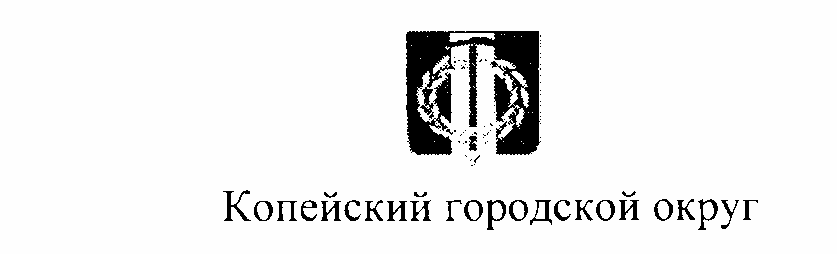 Муниципальное общеобразовательное учреждениесредняя общеобразовательная школа № 9456600, Челябинская область, г. Копейск, ул. Калинина, д.18тел. 8(239) 3 – 84 -75